MERSİN BÜYÜKŞEHİR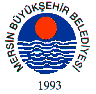 BELEDİYE MECLİSİ KARARIBirleşim Sayısı : (1)Oturum Sayısı : (1)Dönem Sayısı   : (1)Karar Tarihi    : 13/10/2014Karar Sayısı     : 533						  		  	 	  	 	Büyükşehir Belediye Meclisi 13/10/2014 Pazartesi Günü Belediye Başkanı Burhanettin KOCAMAZ başkanlığında Mersin Büyükşehir Belediyesi Kongre ve Sergi Sarayı Toplantı Salonu’nda toplandı.Gündem maddesi gereğince; Büyükşehir Belediye Meclisi’nin 08/09/2014 tarih ve  342 sayılı kararı ile İmar ve Bayındırlık Komisyonu'na havale edilen, “Mersin İli, Yenişehir İlçesi, Fuat Morel ve Limonluk Mahalleleri, 10188 ada, 1 parsel, 10189 ada, 1 parsel ve 10190 ada, 1 parsele ilişkin 1/5000 ölçekli Nazım İmar Planı ve 1/1000 ölçekli Uygulama İmar Planı değişikliği” ile ilgili 19/09/2014 tarihli komisyon raporu katip üye tarafından okundu.KONUNUN GÖRÜŞÜLMESİ VE OYLANMASI SONUNDAPlan değişikliğine konu edilen söz konusu parseller, yürürlükte bulunan 1/5000 Ölçekli Nazım İmar Planı’nda "Rekreasyon Alanı", 1/1000 Ölçekli Uygulama İmar Planı’nda ise 10188 ada 1 parsel ile 10189 ada 1 parsel "Rekreasyon Alanı" 10190 ada 1 parsel “Özel Spor Alanı” olarak işaretlidir. Söz konusu plan değişikliği teklifi ile, bölgenin daha rasyonel kullanılması ve kente hizmet edecek daha nitelikli bir kullanım alanı haline getirilmesi amacıyla 10190 ada 1 parsel ile mülkiyeti Büyükşehir Belediyesi adına kayıtlı 10188 ada 1 parsel ve 10189 ada 1 parselin tamamının “Spor ve Oyun Alanı” olarak düzenlenmesi öngörülmektedir. Söz konusu plan değişikliği ile alanda kentin açık ve yeşil alan ihtiyacı başta olmak üzere, günübirlik kullanıma yönelik eğlence, dinlenme ihtiyaçları ile rekreatif amaçlı spor ve oyun ihtiyaçlarını karşılayacak fonksiyonların yer alması öngörülmektedir. İmar ve Bayındırlık Komisyonumuz tarafından dosya üzerinde ve ilgili mevzuat çerçevesinde yapılan incelemeler neticesinde; söz konusu plan değişikliği teklifinin kamu yararı gözetilerek yapıldığı anlaşıldığından, idareden geldiği şekli ile kabulünün uygun görüldüğüne dair komisyon raporunun kabulüne, yapılan işari oylama neticesinde mevcudun oy birliği ile karar verildi.Burhanettin KOCAMAZ		   Enver Fevzi KÖKSAL 		Ergün ÖZDEMİR       Meclis Başkanı			       Meclis Katibi	   		   Meclis Katibi